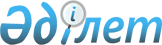 О внесении изменений в решение Карасайского районного маслихата от 22 декабря 2010 года N 48-4 "Об районном бюджете Карасайского района на 2011-2013"
					
			Утративший силу
			
			
		
					Решение маслихата Карасайского района Алматинской области от 18 июля 2011 года N 57-3. Зарегистрировано Управлением юстиции Карасайского района Департамента юстиции Алматинской области 27 июля 2011 года N 2-11-105. Утратило силу решением Карасайского районного маслихата Алматинской области от 09 января 2012 года № 66-3      Сноска. Утратило силу решением Карасайского районного маслихата  Алматинской области от 09.01.2012 № 66-3.

      Примечание РЦПИ:

      В тексте сохранена авторская орфография и пунктуация.       

В соответствии с подпунктом 4 пункта 2 и пункта 4 статьи 106, пункта 5 статьи 109 Бюджетного кодекса Республики Казахстан от 4 декабря 2008 года и пункта 1 статьи 6 Закона Республики Казахстан "О местном государственном управлении и самоуправлении в Республики Казахстан" от 23 января 2001 года Карасайский районный маслихат РЕШИЛ:



      1. Внести в решение Карасайского районного маслихата от 22 декабря 2010 годы N 48-4 "О районном бюджете Карасайского района на 2011-2013 годы" (зарегистрировано в государственном Реестре нормативных правовых актов 31 декабря 2010 года за N 2-11-96, опубликовано в газете "Заман Жаршысы" от 15 января 2011 года N 3), в решение Карасайского районного маслихата от 21 февраля 2011 года N 50-4 "О внесении изменении в решение Карасайского районного маслихата от 22 декабря 2010 года N 48-4 "О районном бюджете Карасайского района на 2011-2013 годы" (зарегистрировано в государственном Реестре нормативных правовых актов 28 февраля 2011 года за N 2-11-98, опубликовано в газете "Заман Жаршысы" от 12 марта 2011 года N 12), в решение Карасайского районного маслихата от 18 марта 2011 года N 52-3 "О внесении изменении в решение Карасайского районного маслихата от 22 декабря 2010 года N 48-4 "О районном бюджете Карасайского района на 2011-2013 годы" (зарегистрировано в государственном Реестре нормативных правовых актов 7 апреля 2011 года за N 2-11-102), в решение Карасайского районного маслихата от 14 апреля 2011 года N 53-3 "О внесении изменении в решение Карасайского районного маслихата от 22 декабря 2010 года N 48-4 "О районном бюджете Карасайского района на 2011-2013 годы" (зарегистрировано в государственном Реестре нормативных правовых актов 26 апреля 2011 года за N 2-11-104, опубликовано в газете "Заман Жаршысы" от 14 мая 2011 года N 21) следующие изменения:



      в пункте 1 по строкам:



      1) "Доходы" цифры "9493117" заменить на цифры "9939936".

      "поступления трансфертов" цифры "5319704" заменить на цифры "5292823".



      2) "Затраты" цифры "9614375" заменить на цифры "10076084".



      3) "Чистое бюджетное кредитование" цифры "25841" заменить на цифры "25840".



      4) "Сальдо по операциям с финансовым активами" цифры "30430" заменить на цифры "45430".



      5) "Дефицит (профицит) бюджета" цифры "-177529" заменить на цифры "-207418".



      6) "Финансирование дефицита (использование профицита) бюджета" цифры "177529" заменить на цифры "207418".



      в пункте 4:

      по строке "государственные услуги общего характера" цифры "286673" заменить на цифры "296851";

      по строке "оборона" цифры "2040" заменить на цифры "2812";

      по строке "образование" цифры "7178090" заменить на цифры "7311236";

      по строке "социальная помощь и социальное обеспечение" цифры "153936" заменить на цифры "165932";

      по строке "жилищно-коммунальное хозяйство" цифры "958448" заменить на цифры "1078217";

      по строке "культура, спорт, туризм и информационное пространство" цифры "303245" заменить на цифры "331255";

      по строке "транспорт и коммуникации" цифры "544578" заменить на цифры "695578";

      по строке "прочие" цифры "52062" заменить на цифры "58900";

      по строке "погашение займов" "58031" заменить на цифры "58032".



      2. Приложение 1 к указанному решению изложить в новой редакции согласно приложению 1 к настоящему решению.



      3. Приложение 6 к указанному решению изложить в новой редакции согласно приложению 2 к настоящему решению.



      4. Настоящее решение вводится в действие с 1 января 2011 года.      Председатель сессии Карасайского

      районного маслихата                        С. Адилханов      Секретарь Карасайского

      районного маслихата                        М. Ахметов      СОГЛАСОВАНО:      Начальник отдела экономики,

      бюджетного планирования

      и предпринимательства

      Карасайского района                         Азат Нурхасенович Хамитов

      18 июля 2011 года

Приложение 1

утвержденное решением маслихата

Карасайского района от 18 июля

2011 года N 57-3 "О внесении

изменений в решение

Карасайского районного маслихата

от 22 декабря 2010 года N 48-4

"О районном бюджете Карасайского

района на 2011-2013 годы"Приложение 1

к решению маслихата Карасайского

района от 22 декабря 2011 года

N 48-4 "О районном бюджете

Карасайского района на 2011-2013 годы" 

Бюджет Карасайского района на 2011 год

Приложение 2

утвержденное решением маслихата

Карасайского района от 18 июля

2011 года N 57-3 "О внесении

изменений в решение

Карасайского районного маслихата

от 22 декабря 2010 года N 48-4

"О районном бюджете Карасайского

района на 2011-2013 годы"Приложение 6

к решению маслихата Карасайского

района от 22 декабря 2011 года

N 48-4 "О районном бюджете

Карасайского района на 2011-2013 годы" 

Перечень инвестиционных проектов о районном бюджете на

2011-2015 года
					© 2012. РГП на ПХВ «Институт законодательства и правовой информации Республики Казахстан» Министерства юстиции Республики Казахстан
				КатегорииКатегорииКатегорииКатегорииКатегорииКатегорииСумма

(тыс.

тенге)классклассклассклассСумма

(тыс.

тенге)под класспод класспод классСумма

(тыс.

тенге)НаименованиеНаименованиеНаименованиеСумма

(тыс.

тенге)Доходы99399361Налоговые поступления431817804Налоги на собственность15369391Налоги на имущество98637001Налоги на имущество юридических лиц и индивидуальных предпринимателей85275002Налог на имущество физических лиц1336203Земельный налог8672901Земельный налог с физических лиц на земли сельскохозяйственного назначения212902Земельный налог с физических лиц на земли населенных пунктов3127903Земельный налог на земли промышленности, транспорта, связи, обороны и иного несельскохозяйственного назначения719107Земельный налог с юридических лиц и индивидуальных предпринимателей, частных нотариусов и адвокатов на на земли сельскохозяйственного назначения113008Земельный налог с юридических лиц,индивидуальных предпринимателей, частных нотариусов и адвокатов на земли населенных пунктов450004Налог на транспортные средства45435601Налог на транспортные средства с юридических лиц3531802Налог на транспортные средства с физических лиц4190385Единый земельный налог948401Единый земельный налог948405Внутренние налоги на товары, работы и услуги27080022Акцизы261056401Все виды спирта,произведенные на территории Республики Казахстан5417002Водка,произведенная на территории Республики Казахстан13331004Вина,произведенные на территории Республики Казахстан1534406Коньяк, бренди, произведенные из коньячного спирта отечественного производства на территории Республики Казахстан7633707Пиво, произведенное на территории Республики Казахстан229190396Бензин (за исключением авиационного) реализуемый юридическими и физическими лицами в розницу, а также используемый на собственные производственные нужды3806697Дизельное топливо, реализуемое юридическими и физическими лицами в розницу, а также используемое на собственные производственные нужды14343Поступление за использование природных и других ресурсов625215Плата за пользование земельными участками62524Сборы за ведение предпринимательской и профессиональной деятельности6347501Сбор за государственную регистрацию индивидуальных предпринимателей299502Лицензионный сбор за право занятия отдельными видами деятельности 1097603Сбор за государственную регистрацию юридических лиц и учетную регистрацию филиалов и представительств, а также их перерегистрацию229905Сбор за государственную регистрацию залога движимого имущества и ипотеки судна или строящегося судна51514Сбор за государственную регистрацию транспортных средств, а также их перерегистрацию813318Сбор за государственную регистрацию прав на недвижимое имущество и сделок с ним3594620Плата за размещение наружной (визуальной) рекламы в после отвода автомобильных дорог общего пользования местного значения и в населенных пунктах26115Налог на игорный бизнес2771108Обязательные платежи,взимаемые за совершение юридически значимых действий и (или) выдачу документов уполномоченными на то государственными органами или должностными лицами732371Государственная пошлина732372Неналоговые поступления6143501Доходы от государственной собственности57313Дивиденды на государственные пакеты акций, находящиеся в государственной собственности3002Дивиденды на государственные пакеты акций, находящиеся в коммунальной собственности305Доходы от аренды имущества, находящегося в государственной собственности570104Доходы от аренды имущества, находящегося в коммунальной собственности570104Штрафы, пени, санкции, взыскания, налагаемые государственными учреждениями, финансируемыми из государственного бюджета, а также содержащимися и финансируемыми из бюджета (сметы расходов) Национального Банка Республики Казахстан531881Штрафы, пени, санкции, взыскания, налагаемые государственными учреждениями, финансируемыми из государственного бюджета, а также содержащимися и финансируемыми из бюджета (сметы расходов) Национального Банка Республики Казахстан, за исключением поступлений от организаций нефтяного сектора5318805Административные штрафы, пени, санкции,взыскания, налагаемые государственными учреждениями, финансируемыми из местного бюджета531886Прочие неналоговые поступления25161Прочие неналоговые поступления251609Другие неналоговые поступления в местный бюджет25163Поступления от продажи основного капитала26750003Продажа земли и нематериальных активов2675001Продажа земли 26750001Поступления от продажи земельных участков2675004Поступления трансфертов529282302Трансферты из вышестоящих органов государственного управления52928232Трансферты из областного бюджета529282301Целевые текущие трансферты36993702Целевые трансферты на развитие202598803Субвенции289689804Трансферты на компенсацию потерь в связи с принятием законодательства5Погашение бюджетных кредитов83201Погашение бюджетных кредитов8321Погашение бюджетных кредитов, выданных из государственного бюджета83213Погашение бюджетных кредитов,выданных из местного бюджета физическим лицам832Функциональная группаФункциональная группаФункциональная группаФункциональная группаФункциональная группаФункциональная группаСумма

(тыс.

тенге)Функциональная подгруппаФункциональная подгруппаФункциональная подгруппаФункциональная подгруппаФункциональная подгруппаСумма

(тыс.

тенге)Администратор бюджетных программАдминистратор бюджетных программАдминистратор бюджетных программАдминистратор бюджетных программСумма

(тыс.

тенге)ПрограммаПрограммаПрограммаСумма

(тыс.

тенге)НаименованиеСумма

(тыс.

тенге)2. РАСХОДЫ1007608401Государственные услуги общего характера2968511Представительные, исполнительные и другие органы, выполняющие общие функции государственного управления255067112Аппарат маслихата района (города областного значения)11643001Услуги по обеспечению деятельности маслихата района (города областного значения)11643122Аппарат акима района (города областного значения)98972001Услуги по обеспечению деятельности акима района (города областного значения)71124003Капитальные расходы государственных органов27848123Аппарат акима района в городе, города районного значения, поселка, аула (села), аульного (сельского) округа144452001Услуги по обеспечению деятельности акима района в городе, города районного значения, поселка, аула (села), аульного (сельского) округа1444522Отдел финансов района (города областного значения)19111452Отдел финансов района (города областного значения)19111001Услуги по реализации государственной политики в области исполнения бюджета района (города областного значения) и управления коммунальной собственностью района (города областного значения)11875003Проведение оценки имущества в целях налогообложения2991018Капитальные расходы государственных органов42455Планирование и статистическая деятельность22673476Отдел экономики, бюджетного планирования и предпринимательства района (города областного значения)22673001Услуги по реализации государственной политики в области формирования, развития экономической политики, системы государственного планирования, управления района и предпринимательства (города областного значения)16231002Создание информационных систем2509003Капитальные расходы государственных органов393302Оборона28121Военные нужды2812122Аппарат акима района (города областного значения)2812005Мероприятия в рамках исполнения всеобщей воинской обязанности1632007Мероприятия по профилактике и тушению степных пожаров районного (городского) масштаба, а также пожаров в населенных пунктах, в которых не созданы органы государственной противопожарной службы118003Общественный порядок, безопасность, правовая, судебная, уголовно-исполнительная деятельность85271Правоохранительная деятельность8527458Отдел жилищно-коммунального хозяйства, пассажирского транспорта и автомобильных дорог района (города областного значения)8527021Обеспечение безопасности дорожного движения в населенных пунктах852704Образование73112361Дошкольное воспитание и обучение327468471Отдел образования, физической культуры и спорта района (города областного значения)327468003Обеспечение деятельности организаций дошкольного воспитания и обучения291448025Увеличение размера доплаты за квалификационную категорию учителям школ и воспитателям дошкольных организаций образования360202Начальное, основное среднее и общее среднее образование5159723123Аппарат акима района в городе, города районного значения, поселка, аула (села), аульного (сельского) округа34626005Организация бесплатного подвоза учащихся до школы и обратно в аульной (сельской) местности34626471Отдел образования, физической культуры и спорта района (города областного значения)5125097004Общеобразовательное обучение51250974Техническое и профессиональное, послесреднее образование12106471Отдел образования, физической культуры и спорта района (города областного значения)12106007Организация профессионального обучения121069Прочие услуги в области образования1811939471Отдел образования, физической культуры и спорта района (города областного значения)110520008Информатизация системы образования в государственных учреждениях образования района (города областного значения)21223009Приобретение и доставка учебников, учебно-методических комплексов для государственных учреждений образования района (города областного значения)48500010Проведение школьных олимпиад, внешкольных мероприятий и конкурсов районного (городского) масштаба3249020Ежемесячные выплаты денежных средств опекунам (попечителям) на содержание ребенка сироты (детей-сирот), и ребенка (детей), оставшегося без попечения родителей20563023Обеспечение оборудованием, программным обеспечением детей-инвалидов,обучающихся на дому16985467Отдел строительства района (города областного значения)1701419037Строительство и реконструкция объектов образования170141906Социальная помощь и социальное обеспечение1659322Социальная помощь138249451Отдел занятости и социальных программ района (города областного значения)138249002Программа занятости32766004Оказание социальной помощи на приобретение топлива специалистам здравоохранения, образования, социального обеспечения, культуры и спорта в сельской местности в соответствии с законодательством Республики Казахстан23221005Государственная адресная социальная помощь197006Жилищная помощь5620007Социальная помощь отдельным категориям нуждающихся граждан по решениям местных представительных органов8775010Материальное обеспечение детей-инвалидов, воспитывающихся и обучающихся на дому3919014Оказание социальной помощи нуждающимся гражданам на дому20891016Государственные пособия на детей до 18 лет15800017Обеспечение нуждающихся инвалидов обязательными гигиеническими средствами и предоставление услуг специалистами жестового языка, индивидуальными помощниками в соответствии с индивидуальной программой реабилитации инвалида15704023Обеспечение деятельности центров занятости113569Прочие услуги в области социальной помощи и социального обеспечения27683451Отдел занятости и социальных программ района (города областного значения)27683001Услуги по реализации государственной политики на местном уровне в области обеспечения занятости и реализации социальных программ для населения22063011Оплата услуг по зачислению, выплате и доставке пособий и других социальных выплат1342021Капитальные расходы государственных органов427807Жилищно-коммунальное хозяйство10782171Жилищное хозяйство186145458Отдел жилищно-коммунального хозяйства, пассажирского транспорта и автомобильных дорог района (города областного значения)10362002Изъятие, в том числе путем выкупа земельных участков для государственных надобностей и связанное с этим отчуждением недвижимого имущества10362467Отдел строительства района (города областного значения)175783003Строительство и приобретение жилья государственного коммунального жилищного фонда5400004Развитие и обустройство инженерно-коммуникационной инфраструктуры131084019Строительство жилья29890022Развитие инженерно-коммуникационной инфраструктуры в рамках Программы занятости 202094092Коммунальное хозяйство787526458Отдел жилищно-коммунального хозяйства, пассажирского транспорта и автомобильных дорог района (города областного значения)785831012Функционирование системы водоснабжения и водоотведения5000027Организация эксплуатации сетей газификации, находящихся в коммунальной собственности районов (городов областного значения)2102028Развитие коммунального хозяйства93950029Развитие системы водоснабжения534779030Развитие инженерно-коммуникационной инфраструктуры и благоустройства населенных пунктов в рамках реализации стратегий региональной занятости и переподготовки кадров150000467Отдел строительства района (города областного значения)1695005Коммуналдық шаруашылығын дамыту16953Благоустройство населенных пунктов104546458Отдел жилищно-коммунального хозяйства, пассажирского транспорта и автомобильных дорог района (города областного значения)104546015Освещение улиц в населенных пунктах56000016Обеспечение санитарии населенных пунктов15062017Содержание мест захоронений и захоронение безродных2334018Благоустройство и озеленение населенных пунктов3115008Культура, спорт, туризм и информационное пространство3312551Деятельность в области культуры118831478Отдел внутренней политики, культуры и развития языков (города областного значения)118831009Поддержка культурно-досуговой работы1188312Спорт169934471Отдел образования, физической культуры и спорта района (города областного значения)169934014Проведение спортивных соревнований на районном (города областного значения) уровне5934015Подготовка и участие членов сборных команд района (города областного значения) по различным видам спорта на областных спортивных соревнованиях1640003Информационное пространство33324478Отдел внутренней политики, культуры и развития языков (города областного значения)33324005Услуги по проведению государственной информационной политики через газеты и журналы 6192007Функционирование районных (городских) библиотек22016008Развитие государственного языка и других языков народа Казахстана51169Прочие услуги по организации культуры, спорта, туризма и информационного пространства9166478Отдел внутренней политики, культуры и развития языков (города областного значения)9166001Услуги по реализации государственной политики на местном уровне в области информации, укрепления государственности и формирования социального оптимизма граждан, развития языков и культуры8695003Создание информационных систем150004Капитальные расходы государственных органов32110Сельское, водное, лесное, рыбное хозяйство, особо охраняемые природные территории, охрана окружающей среды и животного мира, земельные отношения751871Сельское хозяйство26477467Отдел строительства района (города областного значения)5743010Развитие объектов сельского хозяйства5743474Отдел сельского хозяйства и ветеринарии района (города областного значения)16511001Услуги по реализации государственной политики на местном уровне в сфере сельского хозяйства и ветеринарии 13528003Капитальные расходы государственных органов135007Организация отлова и уничтожения бродячих собак и кошек687008Возмещение владельцам стоимости изымаемых и уничтожаемых больных животных, продуктов и сырья животного происхождения1172011Проведение ветеринарных мероприятий по энзоотическим болезням животных989476Отдел экономики, бюджетного планирования и предпринимательства района (города областного значения)4223099Реализация мер социальной поддержки специалистов социальной сферы сельских населенных пунктов за счет целевого трансферта из республиканского бюджета42236Земельные отношения17333463Отдел земельных отношений района (города областного значения)17333001Услуги по реализации государственной политики в области регулирования земельных отношений на территории района (города областного значения)8263004Организация работа по зонированию земель90709Прочие услуги в области сельского, водного, лесного, рыбного хозяйства, охраны окружающей среды и земельных отношений31377474Отдел сельского хозяйства и ветеринарии района (города областного значения)31377013Проведение противоэпизоотических мероприятий3137711Промышленность, архитектурная, градостроительная и строительная деятельность484452Архитектурная, градостроительная и строительная деятельность48445467Отдел строительства района (города областного значения)5036001Услуги по реализаций государственной политики на местном уровне в области строительства5036468Отдел архитектуры и градостроительства района (города областного значения)43409001Услуги по реализации государственной политики в области архитектуры и градостроительства на местном уровне 5518003Разработка схем градостроительного развития территории района и генеральных планов населенных пунктов37800004Капитальные расходы государственных органов9112Транспорт и коммуникации6955781Автомобильный транспорт695578458Отдел жилищно-коммунального хозяйства, пассажирского транспорта и автомобильных дорог района (города областного значения)695578022Развитие транспортной инфраструктуры234258023Обеспечение функционирования автомобильных дорог46132013Прочие589009Прочие58900451Отдел занятости и социальных программ района (города областного значения)4212022Поддержка частного предпринимательства в рамках программы "Дорожная карта бизнеса - 2020"4212452Отдел финансов района (города областного значения)23457012Резерв местного исполнительного органа района (города областного значения) 23457458Отдел жилищно-коммунального хозяйства, пассажирского транспорта и автомобильных дорог района (города областного значения)8036001Услуги по реализации государственной политики на местном уровне в области жилищно-коммунального хозяйства, пассажирского транспорта и автомобильных дорог7675013Капитальные расходы государственных органов361471Отдел образования, физической культуры и спорта района (города областного значения)23195001Услуги по обеспечению деятельности отдела образования, физической культуры и спорта22330018Капитальные расходы государственных органов86515Трансферты31441Трансферты3144452Отдел финансов района (города областного значения)3144006Возврат неиспользованных (недоиспользованных) целевых трансфертов314416Погашение займов580321Погашение займов58032452Отдел финансов района (города областного значения)58032008Погашение долга местного исполнительного органа перед вышестоящим бюджетом58031021Возврат неиспользованных бюджетных кредитов, выделенных из местного бюджета1IIIЧистое бюджетное кредитование2584010Сельское, водное, лесное, рыбное хозяйство, особо охраняемые природные территории, охрана окружающей среды и животного мира, земельные отношения266721Сельское хозяйство26672476Отдел экономики, бюджетного планирования и предпринимательства района (города областного значения)26672004Бюджетные кредиты для реализации мер социальной поддержки специалистов социальной сферы сельских населенных пунктов26672КатегорияКатегорияКатегорияКатегорияСумма

(тыс.

тенге)КлассКлассКлассСумма

(тыс.

тенге)ПодклассПодклассСумма

(тыс.

тенге)НаименованиеНаименованиеСумма

(тыс.

тенге)5Погашение бюджетных кредитов83201Погашение бюджетных кредитов8321Погашение бюджетных кредитов, выданных из государственного бюджета832Погашение бюджетных кредитов, выданных из местного бюджета физическим лицам832Функциональная группаФункциональная группаФункциональная группаФункциональная группаФункциональная группаСумма

(тыс.

тенге)Функциональная подгруппаФункциональная подгруппаФункциональная подгруппаФункциональная подгруппаСумма

(тыс.

тенге)Администратор бюджетных программАдминистратор бюджетных программАдминистратор бюджетных программСумма

(тыс.

тенге)ПрограммаПрограммаСумма

(тыс.

тенге)НаименованиеСумма

(тыс.

тенге)Сальдо по операциям с финансовыми активами4543013Прочие454309Прочие45430452Отдел финансов района (города областного значения)45430014Формирование или увеличение уставного капитала юридических лиц45430КатегорияКатегорияКатегорияКатегорияКатегорияСумма

(тыс.

тенге)КлассКлассКлассКлассСумма

(тыс.

тенге)ПодклассПодклассПодклассСумма

(тыс.

тенге)НаименованиеСумма

(тыс.

тенге)Дефицит (профицит) бюджета-207418Финансирование дефицита (использование профицита) бюджета2074187Поступление займов5656201Внутренние государственные займы565622Договор займа5656203Займы, получаемые местным исполнительным органом района (города областного значения)565628Используемые остатки бюджетных средств2088881Остатки бюджетных средств2088881Свободные остатки бюджетных средств20888801Свободные остатки бюджетных средств208888Образование2011 г2012 г2013 г2014 г2015 гСтроительство СШ им

Молдагуловой на 600 мест

в с.Октябрь1061024Строительство СШ им

Азербаева на 640 мест в

с.Райымбек1200000Строительство средней

школы на 400 мест в

с.Теректи900000Строительство средней

школы на 600 мест в

с.Кошмамбет500500000740000Строительство средней

школы на 600 мест в

с.Новошамалган10000300000450000Строительство средней

школы на 1200 мест в

г.Каскелен150918311371371859763Строительство средней

школы на 120 мест в

с.Тамабай73000160000Строительство детского

сада по программе

"Балапан" на 320 мест в

с.Каскелен723600Строительство и ПСД

средней школы на 1200

мест в ЖК "Премьера"30000Строительство и ПСД

детского сада на 1200

мест в ЖК "Премьера"12000Жилищно-коммунального

хозяйствоРеконструкция и

строительство системы

водоснабжения с.

Таусамалы100000155000Реконструкция и

строительство системы

водоснабжения с. Райымбек100000116044Реконструкция и

строительство системы

водоснабжения с. Шалкар79444Строительство системы

водоснабжения с. Кашар80000Реконструкция и

строительство системы

водоснабжения г.

Каскелен, мкр Курлысшы57194Реконструкция и

строительство системы

водоснабжения с. Ушконур13000070000Реконструкция и

строительство системы

водоснабжения г.

Каскелен, мкр. Южный102500Реконструкция и

строительство системы

водоснабжения с. Ерменсай100000Реконструкция и

строительство системы

водоснабжения с. Сауыншы80000Реконструкция и строительство системы водоснабжения с. Коксай120000Реконструкция и

строительство системы

водоснабжения с.Акжар7000145000Строительство и

реконструкция Аксайского

водовода с.Акжар800080000Строительство и

реконструкция Аксайского

водовода с.Иргели3155Реконструкция и

строительство системы

водоснабжения с.Карагайлы90786Реконструкция и

строительство системы

водоснабжения с.Жандосов360329Реконструкция и

строительство системы

водоснабжения с.Кокшокы75000Реконструкция и

строительство системы

водоснабжения

с.Кыргауылды90000Реконструкция и

строительство системы

водоснабжения и ПСД

г.Каскелен2000Реконструкция и

строительство системы

водоснабжения и ПСД

с.Айтей2000Реконструкция и

строительство системы

водоснабжения

с.Жанатурмыс100000Реконструкция и

строительство системы

водоснабжения с.Кошманбет120000Реконструкция и

строительство системы

водоснабжения с.Ушконур300000300000Развитие и обустройство

инженерно-коммуникационной

инфраструктуры121618100000100000Канализация г.Каскелен93650Канализация с.Айтей300Строительство жилья

государственного

арендного жилищного фонда8598385772Строительство здания

государственного архива

Алматинской области в п.

Алмалыбак100000438805Реконструкция и

строительство системы

водоснабжения г.Каскелен

по программе "Жасыл даму"400000350000Строительство инженерно

-коммуникационных сетей30000Строительство жилья (по

программе Дорожная карта

2020)39699Бюджетных кредитование

местных исполнительных

органов на строительство

жилья159120Вынос котельных объектов

образования60400Строительство 3

скотомогильников в

Карасайском районе574311900Строительство спортивного

комплекса со стадионом в

г.Каскелен1500000Строительство пешеходного

моста1695Инженерно

-коммуникационной сети

сельских акиматов6466Строительство дорог12000